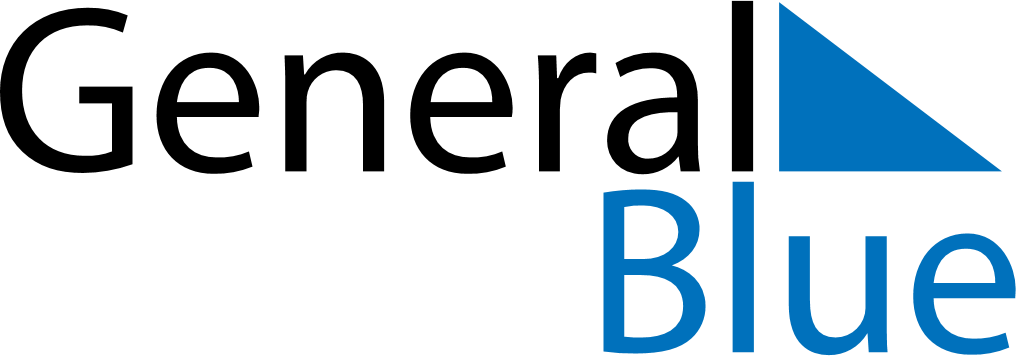 June 2024June 2024June 2024June 2024June 2024June 2024June 2024Xing’an, Guangxi, ChinaXing’an, Guangxi, ChinaXing’an, Guangxi, ChinaXing’an, Guangxi, ChinaXing’an, Guangxi, ChinaXing’an, Guangxi, ChinaXing’an, Guangxi, ChinaSundayMondayMondayTuesdayWednesdayThursdayFridaySaturday1Sunrise: 5:46 AMSunset: 7:24 PMDaylight: 13 hours and 37 minutes.23345678Sunrise: 5:46 AMSunset: 7:24 PMDaylight: 13 hours and 38 minutes.Sunrise: 5:45 AMSunset: 7:25 PMDaylight: 13 hours and 39 minutes.Sunrise: 5:45 AMSunset: 7:25 PMDaylight: 13 hours and 39 minutes.Sunrise: 5:45 AMSunset: 7:25 PMDaylight: 13 hours and 39 minutes.Sunrise: 5:45 AMSunset: 7:25 PMDaylight: 13 hours and 40 minutes.Sunrise: 5:45 AMSunset: 7:26 PMDaylight: 13 hours and 40 minutes.Sunrise: 5:45 AMSunset: 7:26 PMDaylight: 13 hours and 41 minutes.Sunrise: 5:45 AMSunset: 7:27 PMDaylight: 13 hours and 41 minutes.910101112131415Sunrise: 5:45 AMSunset: 7:27 PMDaylight: 13 hours and 41 minutes.Sunrise: 5:45 AMSunset: 7:27 PMDaylight: 13 hours and 42 minutes.Sunrise: 5:45 AMSunset: 7:27 PMDaylight: 13 hours and 42 minutes.Sunrise: 5:45 AMSunset: 7:28 PMDaylight: 13 hours and 42 minutes.Sunrise: 5:45 AMSunset: 7:28 PMDaylight: 13 hours and 42 minutes.Sunrise: 5:45 AMSunset: 7:29 PMDaylight: 13 hours and 43 minutes.Sunrise: 5:45 AMSunset: 7:29 PMDaylight: 13 hours and 43 minutes.Sunrise: 5:46 AMSunset: 7:29 PMDaylight: 13 hours and 43 minutes.1617171819202122Sunrise: 5:46 AMSunset: 7:29 PMDaylight: 13 hours and 43 minutes.Sunrise: 5:46 AMSunset: 7:30 PMDaylight: 13 hours and 43 minutes.Sunrise: 5:46 AMSunset: 7:30 PMDaylight: 13 hours and 43 minutes.Sunrise: 5:46 AMSunset: 7:30 PMDaylight: 13 hours and 44 minutes.Sunrise: 5:46 AMSunset: 7:30 PMDaylight: 13 hours and 44 minutes.Sunrise: 5:46 AMSunset: 7:31 PMDaylight: 13 hours and 44 minutes.Sunrise: 5:47 AMSunset: 7:31 PMDaylight: 13 hours and 44 minutes.Sunrise: 5:47 AMSunset: 7:31 PMDaylight: 13 hours and 44 minutes.2324242526272829Sunrise: 5:47 AMSunset: 7:31 PMDaylight: 13 hours and 44 minutes.Sunrise: 5:47 AMSunset: 7:31 PMDaylight: 13 hours and 44 minutes.Sunrise: 5:47 AMSunset: 7:31 PMDaylight: 13 hours and 44 minutes.Sunrise: 5:48 AMSunset: 7:31 PMDaylight: 13 hours and 43 minutes.Sunrise: 5:48 AMSunset: 7:32 PMDaylight: 13 hours and 43 minutes.Sunrise: 5:48 AMSunset: 7:32 PMDaylight: 13 hours and 43 minutes.Sunrise: 5:48 AMSunset: 7:32 PMDaylight: 13 hours and 43 minutes.Sunrise: 5:49 AMSunset: 7:32 PMDaylight: 13 hours and 43 minutes.30Sunrise: 5:49 AMSunset: 7:32 PMDaylight: 13 hours and 42 minutes.